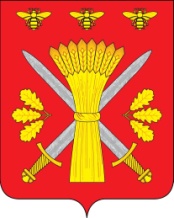 РОССИЙСКАЯ ФЕДЕРАЦИЯОРЛОВСКАЯ ОБЛАСТЬТРОСНЯНСКИЙ РАЙОННЫЙ СОВЕТ НАРОДНЫХ ДЕПУТАТОВРЕШЕНИЕ 07 июня 2012 года                                                                                      № 127     с.ТроснаПринято на десятом заседаниирайонного Совета народных депутатовО внесении изменений и дополнений в Устав Троснянского района Орловской области (окончательная редакция).   В соответствии с Федеральным законом от 06.10.2003 № 131-ФЗ «Об общих принципах организации местного самоуправления в Российской Федерации», в связи с принятием Федерального закона от 7 февраля 2011 года №6-ФЗ «Об общих принципах организации и деятельности контрольно-счетных органов субъектов Российской Федерации и муниципальных образований», руководствуясь Уставом Троснянского района Орловской области, Троснянский районный Совет народных депутатов РЕШИЛ:1. Внести в Устав Троснянского района Орловской области (далее – Устав), принятый постановлением Троснянского районного Совета народных депутатов от 23 июня 2005 года № 23 (в редакции решения Троснянского районного Совета народных депутатов №12 от 24.11.2011) следующие изменения и дополнения: 1)дополнить главу 1 статьей 3.1 следующего содержания:«Статья 3.1. День района1. В целях сохранения исторических и культурных традиций Троснянского района 24 июля каждого года отмечается День района.2. Решением районного Совета народных депутатов могут быть установлены другие праздники и торжественные ритуалы.»2)дополнить главу 1 статьей 3.2 следующего содержания:«Статья 3.2. Почетный гражданин Троснянского района1. Звание «Почетный гражданин Троснянского района» присваивается районным Советом народных депутатов за особые заслуги перед районом.2. Положение о почетном гражданине Троснянского района утверждается районным Советом народных депутатов.»3) часть 1 статьи 6 дополнить пунктом 9.1 следующего содержания:«9.1) предоставление помещения для работы на обслуживаемом административном участке муниципального района сотруднику, замещающему должность участкового уполномоченного полиции;»4) часть 1 статьи 6 дополнить пунктом 9.2 следующего содержания:«9.2) до 1 января 2017 года предоставление сотруднику, замещающему должность участкового уполномоченного полиции, и членам его семьи жилого помещения на период выполнения сотрудником обязанностей по указанной должности;»5) дополнить часть 1 статьи 6 пунктом 33 следующего содержания:"33) осуществление мер по противодействию коррупции в границах муниципального района."6) дополнить статью 6.1 пунктом 8 следующего содержания:"8) оказание поддержки общественным наблюдательным комиссиям, осуществляющим общественный контроль за обеспечением прав человека и содействие лицам, находящимся в местах принудительного содержания."7) часть 3 статьи 3 изложить в следующей редакции:«3. Основаниями для отзыва депутата районного Совета народных депутатов являются конкретные противоправные решения или действия (бездействие) указанных лиц, установленные вступившим в законную силу решением суда.Основаниями для отзыва депутата районного Совета народных депутатов являются:а) нарушение депутатом районного Совета народных депутатов законодательства Российской Федерации, Орловской области, настоящего Устава, а также муниципальных правовых актов района;б) систематическое невыполнение депутатом районного Совета народных депутатов обязанностей, возложенных на него законом;г) отказ от контактов с избирателями, ведения приема избирателей, рассмотрения их жалоб и заявлений, систематическое уклонение от отчета перед избирателями;д) возникновение обстоятельств, открывшихся после избрания депутата, если данные обстоятельства могли быть существенными или решающими при определении выбора избирателей.»8) дополнить статью 10 частью 8 следующего содержания:«8. В части, неурегулированной настоящей статьей, процедура отзыва депутата, главы района регулируется федеральным законом и принимаемым в соответствии с ним законом Орловской области для проведения местного референдума, с учетом особенностей, предусмотренных Федеральным законом «Об общих принципах организации местного самоуправления в Российской Федерации».9) дополнить статью 24  пунктом следующего содержания:«Депутат районного Совета народных депутатов имеет право:1) участия в обсуждении любых вопросов, относящихся к ведению органов местного самоуправления, а также вносить в органы местного самоуправления предложения, подлежащие обязательному рассмотрению;2) посещения предприятий, учреждений, организаций, расположенных на территории района и приема их руководителями для осуществления своих полномочий;3) первоочередного приема руководителями и другими должностными лицами органов местного самоуправления по вопросам своей компетенции;4) на получение документов, принятых органами местного самоуправления, необходимых для осуществления его полномочий, а также на обеспечение документами, другими информационными и справочными материалами, официально распространяемыми органами государственной власти области и органами местного самоуправления;5) получения необходимой ему информации и документов от должностных лиц предприятий, учреждений, организаций любых организационно-правовых форм и форм собственности, находящиеся на территории муниципального образования, если такая информация и документы не содержат сведений, составляющих государственную или иную охраняемую законом тайну;6) обращения с запросом к главе района, руководителям структурных подразделений администрации района, руководителям предприятий, учреждений и организаций по вопросам, отнесенным к ведению районного Совета народных депутатов.Депутату районного Совета народных депутатов в соответствии с действующим законодательством, настоящим Уставом, иными муниципальными нормативными правовыми актами обеспечиваются условия для беспрепятственного и эффективного осуществления полномочий, защита прав, чести и достоинства.Иные социальные гарантии и компенсации для депутата устанавливаются действующим законодательством.»10) дополнить статью 25 пунктом 3 следующего содержания:«3. Полномочия депутата, осуществляющего свои полномочия на постоянной основе, прекращаются досрочно в случае несоблюдения ограничений, установленных Федеральным законом «Об общих принципах организации местного самоуправления в Российской Федерации».Решение районного Совета народных депутатов о досрочном прекращении полномочий депутата принимается не позднее чем через 30 дней со дня появления основания для досрочного прекращения полномочий, а если это основание появилось в период между сессиями районного Совета народных депутатов, - не позднее чем через три месяца со дня появления такого основания.»11) дополнить часть 8 статьи 31 пунктом 13 следующего содержания«13) вступления в должность главы муниципального образования, исполняющего полномочия главы местной администрации.»12) в части 8 статьи 31 слова « - пунктами 1, 3, 10 настоящей части - с момента свершения факта; заменить словами «- пунктами 1, 3, 10, 13 настоящей части - с момента свершения факта;»13) изложить  часть 1 статьи 43 изложить в следующей редакции:«1. Проекты муниципальных правовых актов района могут вноситься депутатами районного Совета народных депутатов, Главой района, Главой администрации района, руководителями органов местного самоуправления специальной компетенции, инициативными группами граждан, прокурором района, Управлением Министерства юстиции российской Федерации по Орловской области. Проекты муниципальных правовых актов района вправе вносить также  контрольно – ревизионная комиссия по вопросам ее ведения.»2. Настоящее решение вступает в силу со дня официального опубликования.3. Контроль  исполнения настоящего решения возложить на комитет по социальным вопросам.Председатель районного                                                                   Глава района Совета народных депутатов                                                                          В. И.Миронов                                        В. И. Миронов